CCK11 cluster descriptions. Supplement to the analysis of CCK11 twitter interaction patterns. This document supplements the analysis of course interactions taken place on twitter during CCK11. The document presents profiles of the sub-communities of learners who participated in the course. Having applied modularity algorithm over the large connected component of the course network, we identified 19 communities. This supplement presents the demographic information for the social nodes in the various sub-communities, which helps understand the profile of each course community. The summary table in the beginning of this document lays out major descriptive information for the biggest 8 sub-networks. The remaining 11 sub-networks each make up less than 1% of the entire network, and therefore, are not presented in the comparative summary. However, all sub-networks are described in greater detail, following the comparative summary. Table A1. CROSS-CLUSTER SUMMARY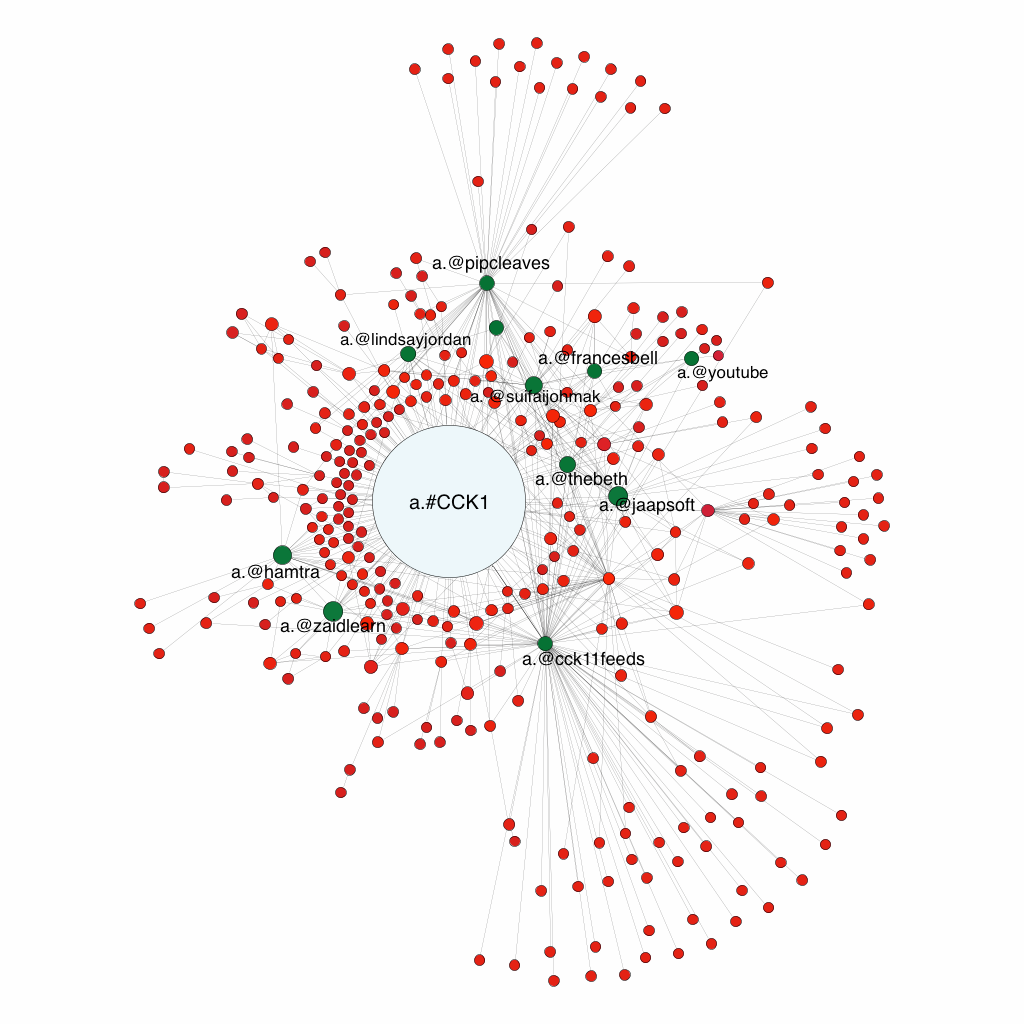 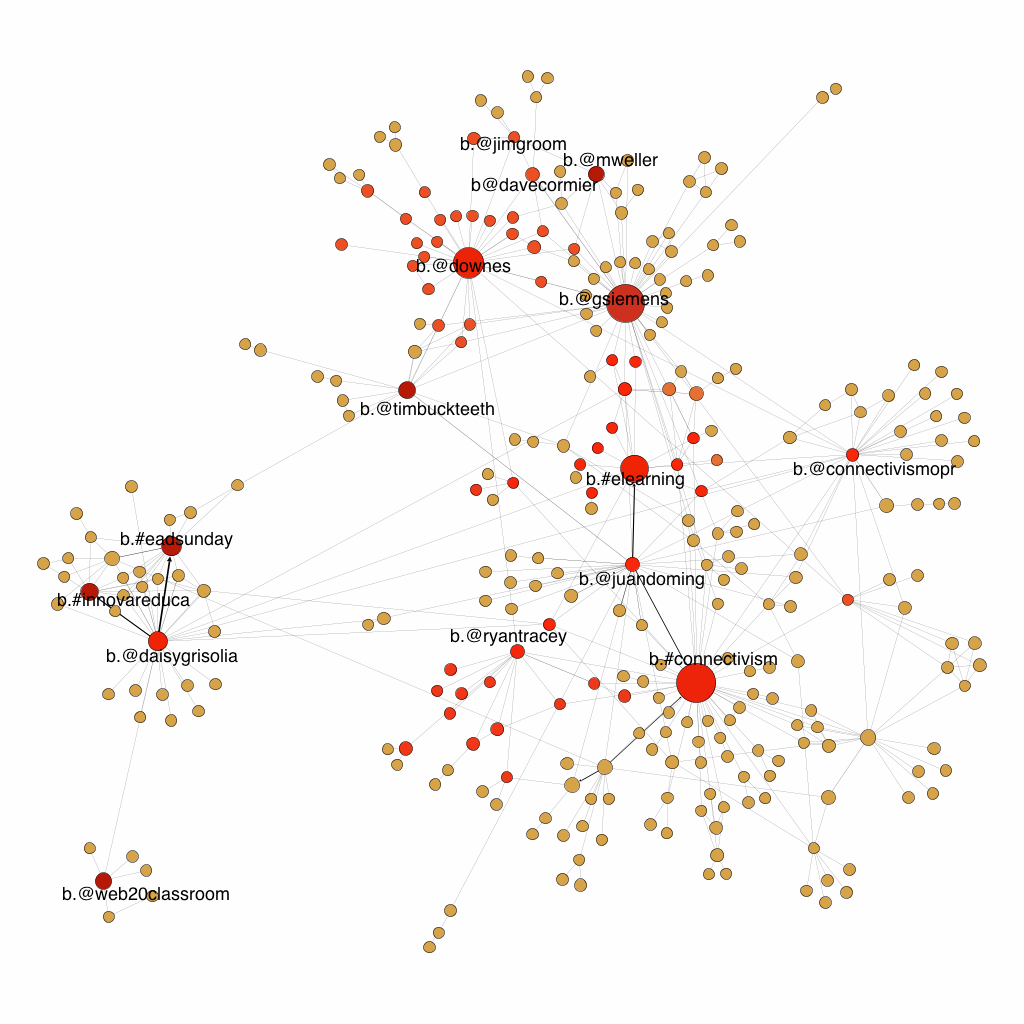 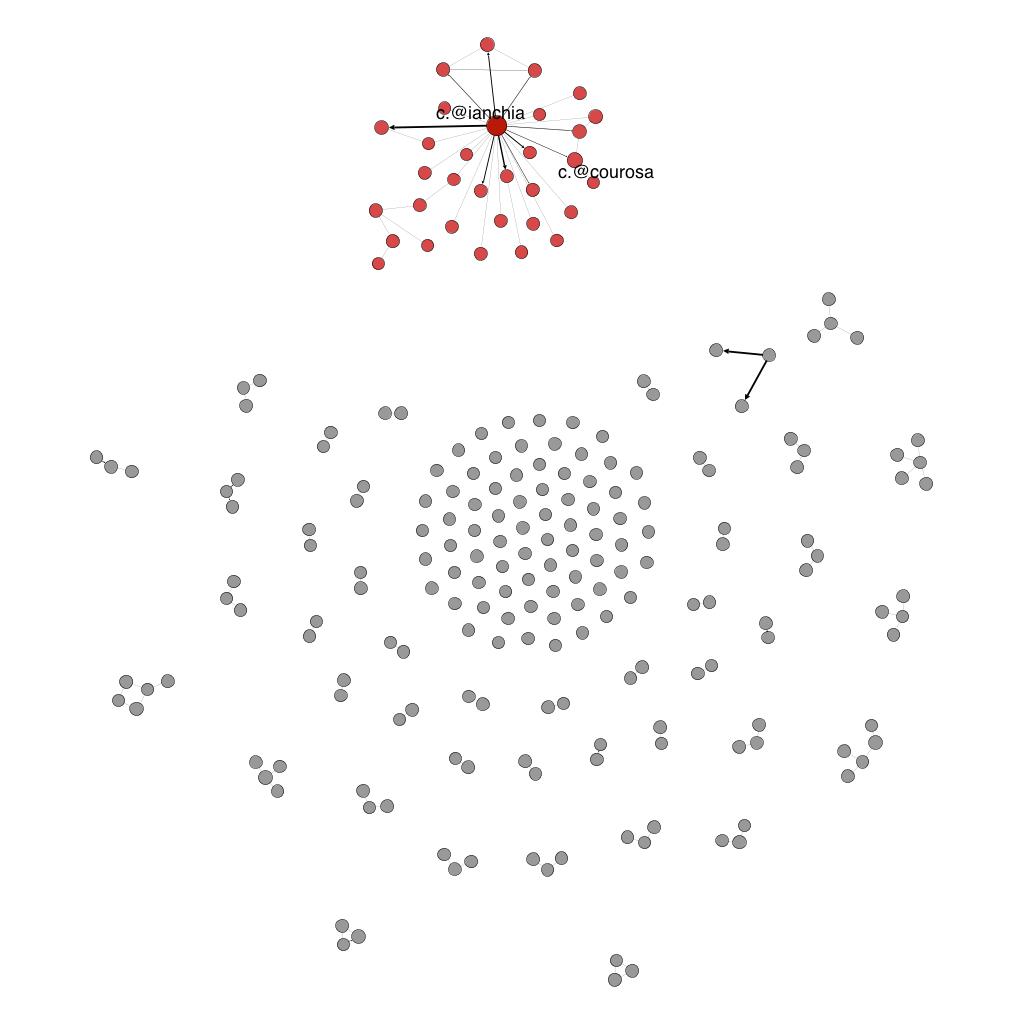 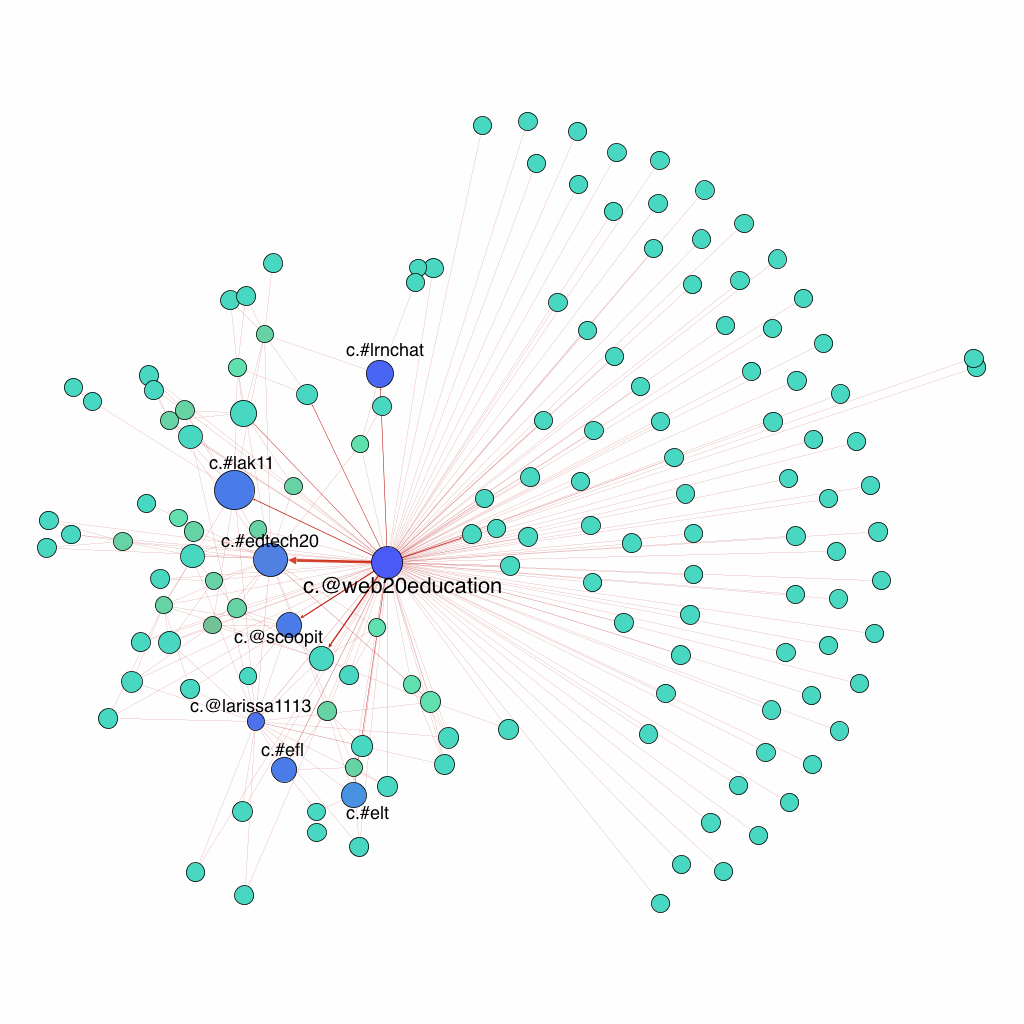 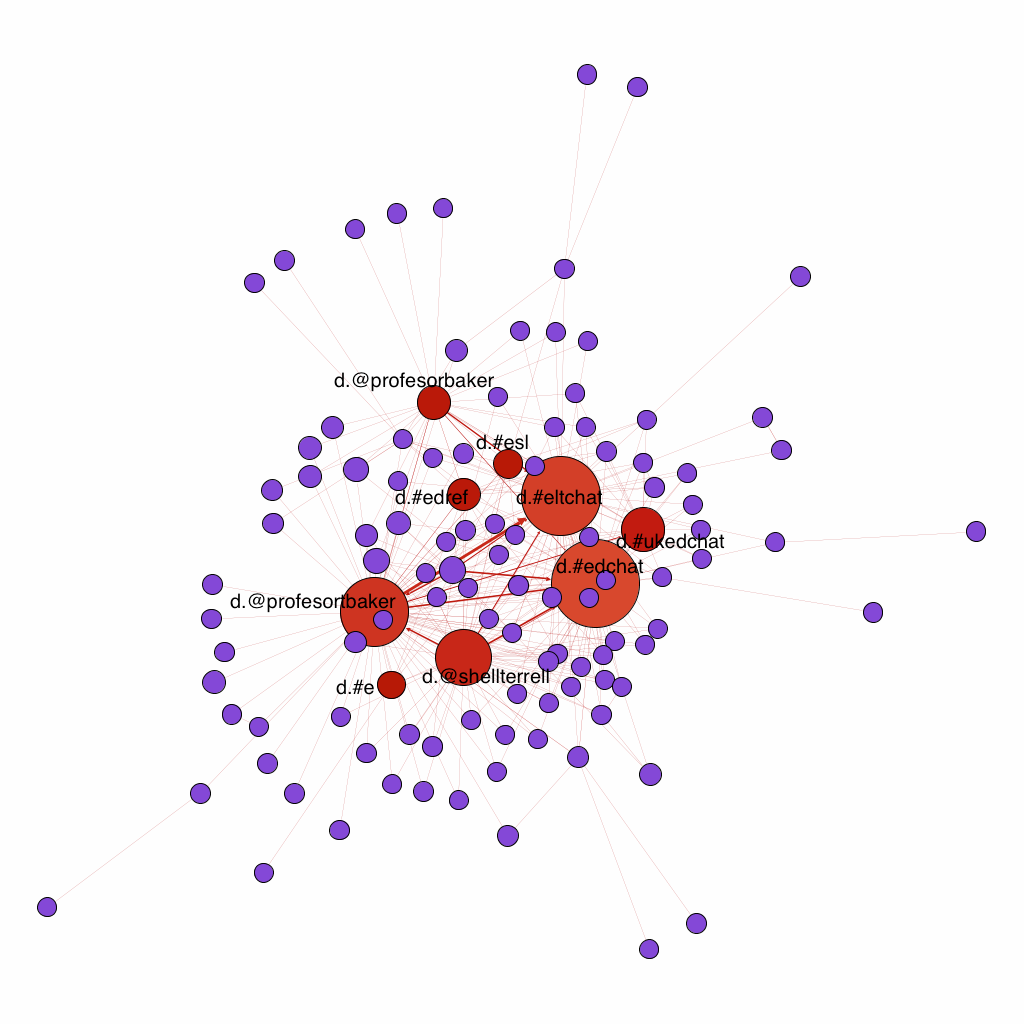 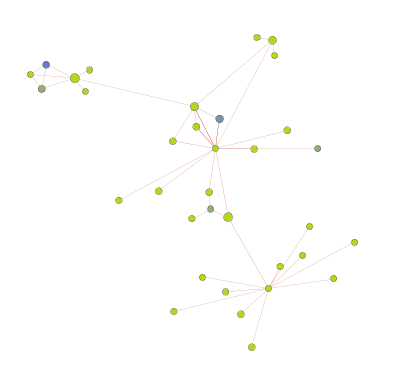 . 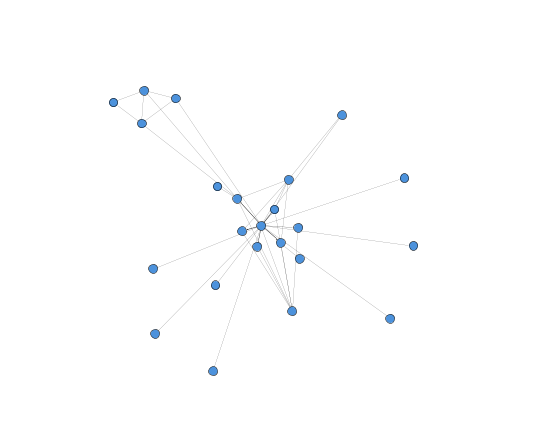 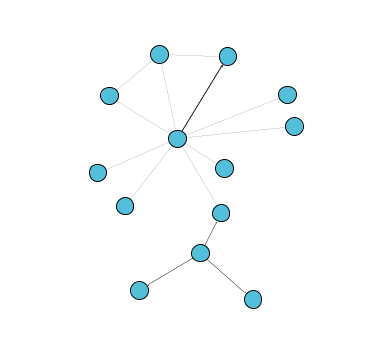 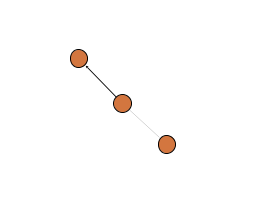 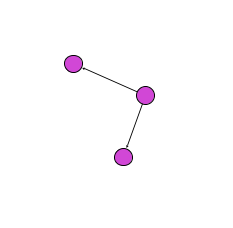 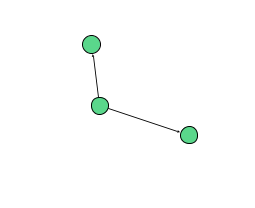 Cluster Number12345678Suggested ProfileEducation PractitionersResearchersDigital PedagogyTechnology for TeachersEnglish TeachersOERSmoky_stuComplexity theoryFeature Nodes@cck11@downes@gsiemens@daisygrisolia@juandoming@ianchia@courosa@web20education@larisa113@profesortbaker@profesorbaker@shellterrell@saadat_m@neil@rdlln@smoky_stu@gardenfelder@essentialcmProminent Hashtags#elearning#connectivism#eadsunday#musedchat#edtech20#esl#eltchat#edchat#ukedchat#plenk12#oer#mobimooc#digital #natives#edtech#yam#complexity#sensemaking#cynefin#kmiouPart of the whole26,12%24,49%17,96%11,84%9,2%3,1%1,88%1,06%Social nodes, #2332142844811499Technical nodes, #828431103023115Female participants, %39,06%32,24%50,00%25,00%44,44%50,00%11,11%11,11%Male participants, %41,20%43,93%42,86%38,64%37,04%85,71%55,56%44,44%Organizations, %13,30%13,55%3,57%25,00%17,28%14,29%33,33%22,22%Research, %21,03%16,82%10,71%6,82%0,00%14,29%0,00%22,22%Practice, %49,79%43,46%60,71%50,00%79,01%78,57%44,44%22,22%Mixed (both), %6,44%14,49%21,43%6,82%6,17%0,00%0,00%44,44%Business, %10,30%4,21%3,57%11,36%4,94%0,00%22,22%22,22%Community, %0,86%0,00%0,00%0,00%1,23%0,00%0,00%Secondary education, %0,86%6,07%35,71%18,18%16,05%14,29%22,22%0,00%Entrepreneurship, %8,15%10,75%28,57%2,27%1,23%14,29%0,00%33,33%Health, %2,58%0,00%0,00%0,00%12,35%0,00%0,00%0,00%Library, %0,43%1,87%3,57%0,00%1,23%0,00%0,00%0,00%Higher Education, %28,76%40,19%17,86%6,82%12,35%42,86%0,00%0,00%Languages, %2,58%1,87%3,57%6,82%32,10%14,29%0,00%0,00%Government, %0,00%0,93%0,00%2,27%0,00%7,14%0,00%0,00%Elementary and primary education, %0,00%0,47%0,00%9,09%1,23%14,29%0,00%0,00%Other, %2,58%0,47%0,00%9,09%2,47%0,00%0,00%0,00%Various, %3,86%2,80%0,00%0,00%3,70%0,00%0,00%22,22%Unknown, %10,73%9,81%10,71%4,55%12,35%35,71%22,22%0,00%North America, %35,19%33,18%57,14%29,55%35,80%14,29%22,22%33,33%South America, %6,87%14,02%3,57%0,00%9,88%0,00%0,00%0,00%Europe, %27,90%28,04%14,29%31,82%30,86%71,43%0,00%33,33%Australia and NZ, %9,01%4,21%3,57%6,82%4,94%14,29%22,22%0,00%Asia, %3,43%1,87%3,57%0,00%0,00%21,43%0,00%0,00%Africa, %0,00%0,47%0,00%0,00%1,23%0,00%0,00%0,00%Unknown, %9,44%13,08%7,14%13,64%8,64%28,57%22,22%perSub-network comprises 0.09% of the entire network.  It has 11 nodes (1 social and 10 technical), and 10 edges. The central nodes is @newfacmajority. Technical nodes characterizing this sub-network are #evomlit and others. This is a self-promotion sub-network, by a node, which is an American organization that deals with professional development of academic staff, and was positioned as HigherEd Practice. 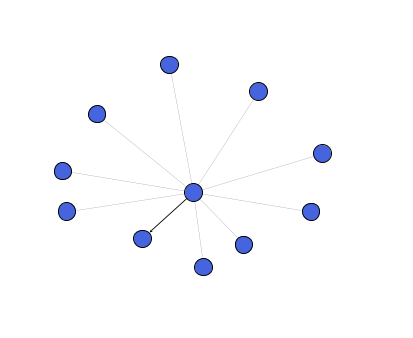 Sub-network comprises 0.33% of the entire network.  It has 4 nodes (1 social and 3 technical), and 3 edges. The central nodes is @sayazyi.  Self-promotion sub-network: a new twitter for one of the active users, @vanessavaile, and her three hashtags. 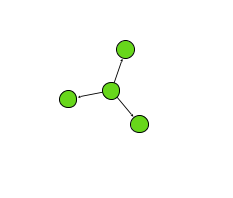 Sub-network comprises 0.073% of the entire network.  It has 9 nodes (7 social and 2 technical), and 14 edges. The central nodes is #phdchat.All 7 social nodes in this sub-network were undertaking PhD studies in EdTech or related area at the time of the course. 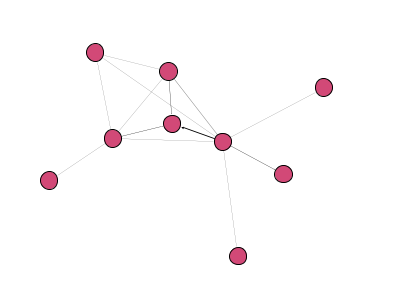 This sub-network comprises 0.33% of the entire network.  It has 4 nodes (1 technical and 3 social), and 3 edges. The central nodes is @edt400.   A sub-network of 3 students gathered around a Course_ID – undergraduates from the University of Maine. Possibly brought here by their instructor, who is also taking the course and is a part of a different community. 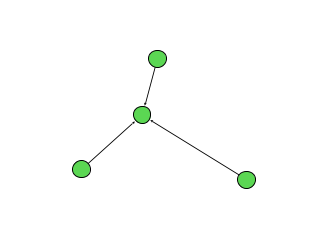 Sub-network comprises 0.057% of the entire network.  It has 7 nodes (3 social and 4 technical), and 7 edges. The central nodes is @sayazyi. Can’t conclude the description for this sub-network. 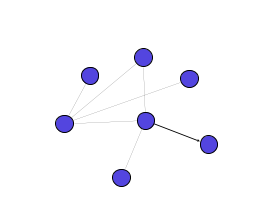 This sub-network comprises 0.33% of the entire network.  It has 4 nodes (3 social and 1 technical), and 5 edges. The central node is #p2p. Colours and size of the node are based on the in-degree. An interaction between two people and an organization, which is a think tank for innovators, facilitated by their common interest: #p2p. The two people involved have interest in p2p and collective intelligence based on their stated interests and professional occupations. 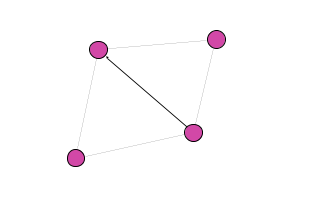 Can’t conclude anything about this sub-network due to the scarcity of data. This sub-network comprises 0.24% of the entire network.  It has 3 nodes (1 social and 2 technical), and 2 edges. The central node is #timgoldie. It is an interaction of a British online community manager, based on his three hashtags. This sub-network comprises 0.24% of the entire network.  It has 3 nodes (3 social), and 2 edges. An interaction between three Dutch people, one related to K12, two other unknown. This sub-network comprises 0.24% of the entire network.  It has 3 nodes (2 social and 1 technical), and 2 edges. It is a self-promotion sub-network, with entrepreneurial practitioners of education from the US, and his daughter organization, which is a forum for learning practitioners to gather and improve instructional design. 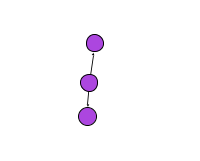 This sub-network comprises 0.16% of the entire network.  It has 2 nodes (2 social), and 1 edge.It is an interaction that occurred between two Canadian educational-related entrepreneurs from Edmonton, Canada, one of which just started his PhD in EdTech and joined the course. 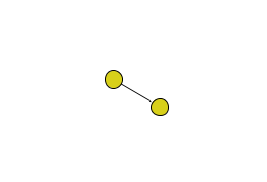 